СУМСЬКА МІСЬКА РАДАVІІ СКЛИКАННЯ LXV СЕСІЯРІШЕННЯ	Відповідно до Закону України «Про приватизацію державного і комунального майна» (із змінами) та враховуючи рекомендації постійної комісії з питань законності, взаємодії з правоохоронними органами, запобігання та протидії корупції, місцевого самоврядування, регламенту, депутатської діяльності та етики, з питань майна комунальної власності та приватизації Сумської міської ради (протокол від 10 вересня 2019 року № 81), керуючись статтею 25 та пунктом 30 частини першої статті 26 Закону України «Про місцеве самоврядування в Україні», Сумська міська радаВИРІШИЛА:1. Затвердити перелік об’єктів, що підлягають приватизації шляхом продажу на аукціоні (додається).	2. Організацію виконання цього рішення покласти на першого заступника міського голови Войтенка В.В.Сумський міський голова                                                               О.М. ЛисенкоВиконавець: Клименко Ю.М.____________ Додаток до рішення Сумської міської ради «Про затвердження переліку об’єктів, що підлягають приватизації шляхом продажу на аукціоні»від 27 листопада 2019 року № 6081-МРПерелік об’єктів, що підлягають приватизації шляхом продажу на аукціоніСумський міський голова                                                                 О.М. ЛисенкоВиконавець: Клименко Ю.М.____________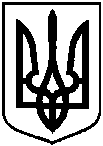 від 27 листопада 2019 року № 6081-МРм. СумиПро затвердження переліку об’єктів, що підлягають приватизації шляхом продажу на аукціоні№ п/пНазва об’єкта Адреса об’єкта у м. СумиПлоща,кв. м12341.Нежитлове приміщенняплоща Михайла Кощія, 2757,62.Нежитлове приміщеннявул. Некрасова, 243,63.Нежитлове приміщеннявул. Ковпака, 4386,5